Napomena: Podatke iz tablice Ministarstvo ažurira kvartalno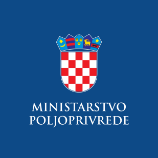 Evidencija izdanih Potvrda o sukladnosti proizvoda sa Specifikacijom proizvoda- sukladno članku 95. stavku 7. Zakona o poljoprivredi („Narodne novine“, 118/18., 42/20., 127/20 - USRH i 52/21) i članku 24. Pravilnika o zaštićenim oznakama izvornosti, zaštićenim oznakama zemljopisnog podrijetla i zajamčeno tradicionalnim specijalitetima poljoprivrednih i prehrambenih proizvoda i neobveznom izrazu kvalitete „planinski proizvod“ („Narodne novine“, br. 38/2019)  DALMATINSKA PANCETAzaštićena oznaka zemljopisnog podrijetla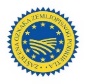 DALMATINSKA PANCETAzaštićena oznaka zemljopisnog podrijetlaNaziv i adresa subjekta u poslovanju s hranom koji je korisnik oznakeRazdoblje valjanosti Potvrde o sukladnostiOpskrba Trade d.o.o., Osječka 5a,21 000 Split16.07.2021.-15.07.2022.Opskrba Trade d.o.o., Osječka 5a,21 000 Split30.08.2021.-29.08.2022.Opskrba Trade d.o.o., Osječka 5a,21 000 Split07.10.2021.-06.10.2022.Opskrba Trade d.o.o., Osječka 5a,21 000 Split09.12.2021.-08.12.2022.Opskrba Trade d.o.o., Osječka 5a,21 000 Split08.02.2022.-07.02.2023.Opskrba Trade d.o.o., Osječka 5a,21 000 Split26.5.2022.-25.5.2023.DIM-MES d.o.o,Poljana br. 7, Drniš03.03.2022.-02.03.2023.Mijukić - PromRunovići 242Runovići26.07.2021.-25.07.2022.Mijukić - PromRunovići 242Runovići30.08.2021.-29.08.2022.Mijukić - PromRunovići 242Runovići29.09.2021.-28.09.2022.Mijukić - PromRunovići 242Runovići12.10.2021.-11.10.2022.Mijukić - PromRunovići 242Runovići29.10.2021.-28.10.2022.Mijukić - PromRunovići 242Runovići16.11.2021.-15.11.2022.Mijukić - PromRunovići 242Runovići26.11.2021.-25.11.2022.Mijukić - PromRunovići 242Runovići20.12.2021.-19.12.2022.Mijukić - PromRunovići 242Runovići23.12.2021.-22.12.2022.Mijukić - PromRunovići 242Runovići17.01.2022.-16.01.2023.Mijukić - PromRunovići 242Runovići24.01.2022.-23.01.2023.Mijukić - PromRunovići 242Runovići24.02.2022.-23.02.2023.Mijukić - PromRunovići 242Runovići11.04.2022-10.04.2023Mijukić - PromRunovići 242Runovići20.05.2022.-19.05.2023.MI Braća Pivac d.o.o.Težačka 13,21 276 Vrgorac02.07.2021.-01.07.2022.MI Braća Pivac d.o.o.Težačka 13,21 276 Vrgorac06.09.2021.-05.09.2022.MI Braća Pivac d.o.o.Težačka 13,21 276 Vrgorac08.09.2021.-07.09.2022.MI Braća Pivac d.o.o.Težačka 13,21 276 Vrgorac22.10.2021.-21.10.2022.MI Braća Pivac d.o.o.Težačka 13,21 276 Vrgorac04.11.2021.-03.11.2022.MI Braća Pivac d.o.o.Težačka 13,21 276 Vrgorac02.11.2021.-01.11.2022.MI Braća Pivac d.o.o.Težačka 13,21 276 Vrgorac17.11.2021.-16.11.2022.MI Braća Pivac d.o.o.Težačka 13,21 276 Vrgorac03.12.2021.-02.12.2022.MI Braća Pivac d.o.o.Težačka 13,21 276 Vrgorac20.12.2021.-19.12.2022.MI Braća Pivac d.o.o.Težačka 13,21 276 Vrgorac29.12.2021.-28.12.2022.MI Braća Pivac d.o.o.Težačka 13,21 276 Vrgorac03.03.2022.-02.03.2023.MI Braća Pivac d.o.o.Težačka 13,21 276 Vrgorac10.03.2022.-09.03.2023.MI Braća Pivac d.o.o.Težačka 13,21 276 Vrgorac14.03.2022.-13.03.2023.MI Braća Pivac d.o.o.Težačka 13,21 276 Vrgorac23.03.2022.-22.03.2023.MI Braća Pivac d.o.o.Težačka 13,21 276 Vrgorac20.04.2022 -19.04.2023.MI Braća Pivac d.o.o.Težačka 13,21 276 Vrgorac19.04.2022.-18.04.2023.MI Braća Pivac d.o.o.Težačka 13,21 276 Vrgorac20.05.2022.-19.05.2023.Pršut Voštane d.o.o.Čaporice 145,21 240 Trilj24.09.2021.-23.09.2022.Pršut Voštane d.o.o.Čaporice 145,21 240 Trilj14.12.2021.-13.12.2022.  Pršut Voštane d.o.o.Čaporice 145,21 240 Trilj15.12.2021.-14.12.2022. Pršut Voštane d.o.o.Čaporice 145,21 240 Trilj04.03.2022.-03.03.2023.Pršut Voštane d.o.o.Čaporice 145,21 240 Trilj18.05.2022.-17.05.2023.Pršut Voštane d.o.o.Čaporice 145,21 240 Trilj21.06.2022.-20.06.2023.Smjeli d.o.o.,Domovinskog rata 203,Dugopolje20.09.2021.-19.09.2022.Smjeli d.o.o.,Domovinskog rata 203,Dugopolje19.01.2022.-18.01.2023.Smjeli d.o.o.,Domovinskog rata 203,Dugopolje02.05.2022.-01.05.2023. 